Tollfosztás az ELTE Média TanszékénSzerte a világon nagy népszerűségnek örvendenek az antidiszkriminációs dráma-workshopok, melyek segítenek abban, hogy az (etnikai, vallási, nyelvi és egyéb) kisebbségi státuszból eredő hátrányokat tudatosítsák azok is, akik ezeket a hátrányokat nem tapasztalják meg a saját bőrükön. A magyar nyelven többek között érzékenyítésnek nevezett foglalkozás különös hasznot jelent azok számára, akik a kultúra területén dolgoznak, vagy szeretnének majd dolgozni. Az „érzékenyített” fiatal majdan újságíróként, műsorszerkesztőként, kurátorként, kommunikációs szakemberként, kultúra-menedzserként vagy tudományos kutatóként tudni fogja, milyen sokszínű a társadalom, amelyben él, és milyen a társadalom azok szempontjából, akik a többségi színbe más árnyalatokat visznek. Fiatal korban az empátiára nevelésnek sokkal nagyobb az esélye, és ez érthető, hiszen ekkor sokkal nyitottabbak az emberek. A Független Színház „Tollfosztás” nevű érzékenyítő workshopját azoknak az egyetemi hallgatóknak ajánljuk, akiket érdekel, milyen lehet egy patriarchális társadalomban nőnek lenni, milyen lehet egy minden szempontból egészségesekre tervezett városban fogyatékkal élni, milyen lehet egy keresztény többségű országban nem-keresztényként élni, vagy milyen lehet a mai Magyarországon magyarként-cigányként élni.Az ELTE hallgatói számára 2014. április 8-án és 10-én, 17:00-20:00 között intenzív és kreatív társadalomismereti-érzékenyítő workshopot szervezünk. A workshop, melyet speciális trénerek vezetnek, igen hasznos készségeket fejleszt a résztvevőkben. A két foglalkozás ingyenes, jelentkezni névvel és szakkal a következő email-címen lehet: elte.tollfosztas@gmail.com. A workshop elvégzését a tanszék hivatalosan igazolja, ez a továbbiakban hasznos lehet pályázatoknál, állásinterjúknál.Az érzékenyítő workshop ELTE Médiás Fb-oldala: 
https://www.facebook.com/tollfosztas?fref=tsA Független Színház felhívása
http://fuggetlenszinhaz.blogspot.hu/2013/11/felhivas-kozepiskolai-osztalyfonokok-es.htmlAz érzékenyítő workshop hirdetése az Osztályfőnökök Országos Szakmai Egyesülete oldalán:
http://www.osztalyfonok.hu/cikk.php?id=1304Rövid szakirodalmi lista az érzékenyítéssel kapcsolatbanÉrzékenyítés hátrányos helyzetű csoportokkal kapcsolatban:A Menedék Egyesület Tudástára, http://tudastar.menedek.hu/Idegenek a kertemben (katalógus), http://palantirfilm.hu/idegenek-a-kertemben-katalogus/Living Library: https://livinglibrary33.wordpress.com/Magyarul Élő Könyvtár: https://www.facebook.com/kazinczylivinglibrary/UCCU Alapítvány, http://uccualapitvany.hu/Érzékenyítés környzettudatosság-témában:Paksi László: A környezeti problémák iránti érzékenyítés a köznevelésben, Iskolakultúra, 2013/12, http://www.iskolakultura.hu/ikultura-folyoirat/documents/2013/2013_12.pdfEgy résztvevő beszámolójaAz elején összeszedtünk szabályokat a „workshop idejére”: őszinteség, tisztelet, pontosság, tolerancia; ezeket felírta Tamás, a fiú tréner egy falra kiragasztott lapra. Bemutatkozásként körbeálltunk, és egy láthatatlan labdát dobtunk a következőnek, akinek válaszolni kellett kérdésekre (hogy hívnak, mit csinálsz az egyetemen, miért jöttél el ide). Aztán volt egy olyan feladat, hogy a tréner állításokat mondott. Például: „A legtöbb segélyt Magyarországon romák kapnak.” Olyan állítások voltak ezek, amelyek többértelműek voltak, nekünk pedig választanunk kellett, hova állunk: balra, ha egyetértünk, jobbra, ha nem értünk egyet, középre, ha bizonytalanok vagyunk, vagy egyiket sem választjuk szívesen. Aztán minden csoportot végigkérdezett, miért állt oda, és volt, aki a végére más helyre lépett át! Ez egy nagyon jó feladat volt, és több idő is jól jött volna a problémák megvitatásához.Aztán letettek a terem középre a földre egy lapot, és felírta rá Vivien, hogy MEGKÜLÖNBÖZTETÉS. Gondolkoznunk kellett, és asszociálni, mi jut eszünkbe erről a szóról, majd mikor már mindenki, aki akarta, felírta, elolvasgattuk, és azt hiszem akkor egymást felszólítva elmondtuk, miért írtuk, amit írtunk, vagy mit gondolunk. Én például azt írtam, hogy sokszínűség, de amikor sorra kerültem, azt mondtam, hogy a megkülönböztetés az identitás. A gondolkodásomat nagyon meghatározta ezzel kapcsolatban, amikor a roma reprezentáció órán arról beszéltünk többek között, hogy nő és férfi egymáshoz viszonyítva létezik, a többség a kisebbséghez képest is határozza meg magát. Ez nagyon érdekes volt, mert kb. fele-fele arányban jelent meg negatív és pozitív asszociáció. Majd területeket kellett felsorolni, ahol megtörténik a megkülönböztetés (iskola, munkahely, szórakozás, szolgáltatás), ezeket is felírta Tamás, és bejelölte rajta, melyek mentén fogjuk megbeszélni a Tollfosztás c. filmet (40 percet néztünk meg tegnap és beszélgetünk róla kb. 20-30 percet még). A végén pedig mindenki mondott valami érzést, gondolatot az eltelt 3 órával kapcsolatban. Majd Tamás mondta, hogy csoporttitok van, és egymás gondolatait, érzéseit nem adhatjuk ki a külvilágnak, de élménybeszámolót lehet írni 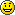 Egyébként velem együtt 18-an voltunk!Wágner Sára2014-04-10A workshop résztvevői
 Bokányi AnnaCsányi KlaudiaDömény GrétaFazekas DóraFehér ÁgnesGábor ZsuzsaHrelja RuthJakal György ÁdámKlimász JenniferMarity BiankaMolnár ZsókaNeuberger EszterNyerges DóraRapala DóraSzabados GabriellaSztecenkó AndreaTóth DominikaTrubek ZsuzsannaWagner B. Sára (demonstrátor, az esemény szervezője)